 Grundschulean der Schwale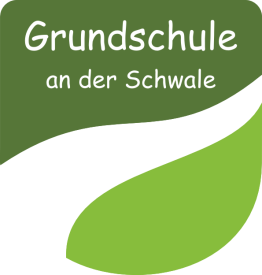 Grundschule an der Schwale, Uker Platz 1, 24537 NeumünsterTel.: 04321/942 5160e-mail: grundschule@schwale.neumuenster.deNeumünster, den 16.04.2021Anmeldung zur Notbetreuung ab dem 19.04.2021 – 30.04.2021 für einzelne TageName des Kindes: ____________________________________________Klasse: ________Gewünschter Zeitraum: Für folgende Tage: _______________________________________Uhrzeit: 08.00 Uhr bis 12.00 Uhr (Klasse 1, 2, 3, 4 und DaZ)Von 08.15 Uhr bis 13.00 Uhr (nur Klasse 3 und 4)Anschließend geht mein Kind: Nach HauseIn den HortIn die betreute GrundschuleIch versichere, dass  Ich alleinerziehend und berufstätig binWir beide berufstätig sind und einer von uns beiden in einem systemrelevanten Beruf arbeitetBitte Bestätigung des Arbeitgebers als Kopie mitschicken oder mitgeben- Danke! (nur, wenn diese nicht schon bereits eingereicht wurde)Unterschrift der Erziehungsberechtigten: __________________________